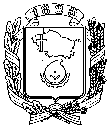 АДМИНИСТРАЦИЯ ГОРОДА НЕВИННОМЫССКАСТАВРОПОЛЬСКОГО КРАЯПОСТАНОВЛЕНИЕ11.10.2022                                    г. Невинномысск                                   № 1543Об обеспечении безопасности при проведении 15 октября 2022 года Покровской ярмарки на территории города НевинномысскаВ соответствии с Федеральным законом от 08 ноября 2007 года
№ 257-ФЗ «Об автомобильных дорогах и о дорожной деятельности в Российской Федерации и о внесении изменений в отдельные законодательные акты Российской Федерации», постановлением Правительства Ставропольского края от 02 августа 2011 г. № 308-п «Об утверждении Порядка осуществления временных ограничения или прекращения движения транспортных средств по автомобильным дорогам регионального или межмуниципального, местного значения в Ставропольском крае», в связи с проведением 15 октября 2022 года Покровской ярмарки на территории города Невинномысска, в целях обеспечения охраны общественного порядка и безопасности граждан постановляю:1. Прекратить движение всех видов транспорта с 19:00 14 октября 
2022 г. до 17:00 15 октября 2022 г. по улице Павлова от пересечения с улицей Гагарина до пересечения с улицей Менделеева, по улице Менделеева от пересечения с бульваром Мира до пересечения с улицей Чайковского, путем закрытия движения транспортных средств и обеспечения объезда по улицам Гагарина, Чайковского, Менделеева, Белово, площадь 50 лет Октября, бульвар Мира.2. Управлению жилищно-коммунального хозяйства администрации города Невинномысска обеспечить в период перекрытия движения транспорта с 19:00 14 октября 2022 г. до 17:00 15 октября 2022 г. бесперебойную работу общественного пассажирского транспорта по измененным маршрутам в период проведения Покровской ярмарки.3. Отделу общественной безопасности администрации города Невинномысска обеспечить участие в охране общественного порядка в месте проведения Покровской ярмарки Невинномысского городского казачьего общества Ставропольского окружного казачьего общества Терского войскового казачьего общества, народных дружин города Невинномысска.4. Рекомендовать с 10:00 до 15:00 15 октября 2022 г. в период проведения Покровской ярмарки:4.1. Отделу МВД России по городу Невинномысску обеспечить общественный порядок и безопасность дорожного движения.4.2. 21 Пожарно-спасательной части 3 пожарно-спасательного отряда федеральной противопожарной службы Государственной службы Главного управления МЧС России по Ставропольскому краю обеспечить дежурство отделения на специальном транспорте АЦ-40.4.3. Государственному бюджетному учреждению здравоохранения Ставропольского края «Городская больница» города Невинномысска обеспечить дежурство бригады скорой медицинской помощи.5. Опубликовать настоящее постановление в газете «Невинномысский рабочий» и разместить на официальном сайте администрации города Невинномысска в информационно-телекоммуникационной сети «Интернет».6. Контроль за выполнением настоящего постановления возложить на заместителя главы администрации города Невинномысска Крылов П.С.Глава города НевинномысскаСтавропольского края                                                                    М.А. Миненков